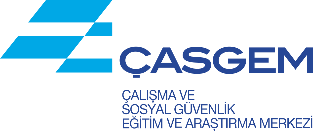 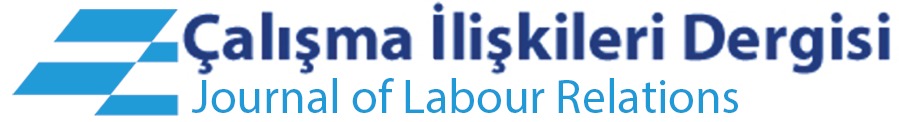 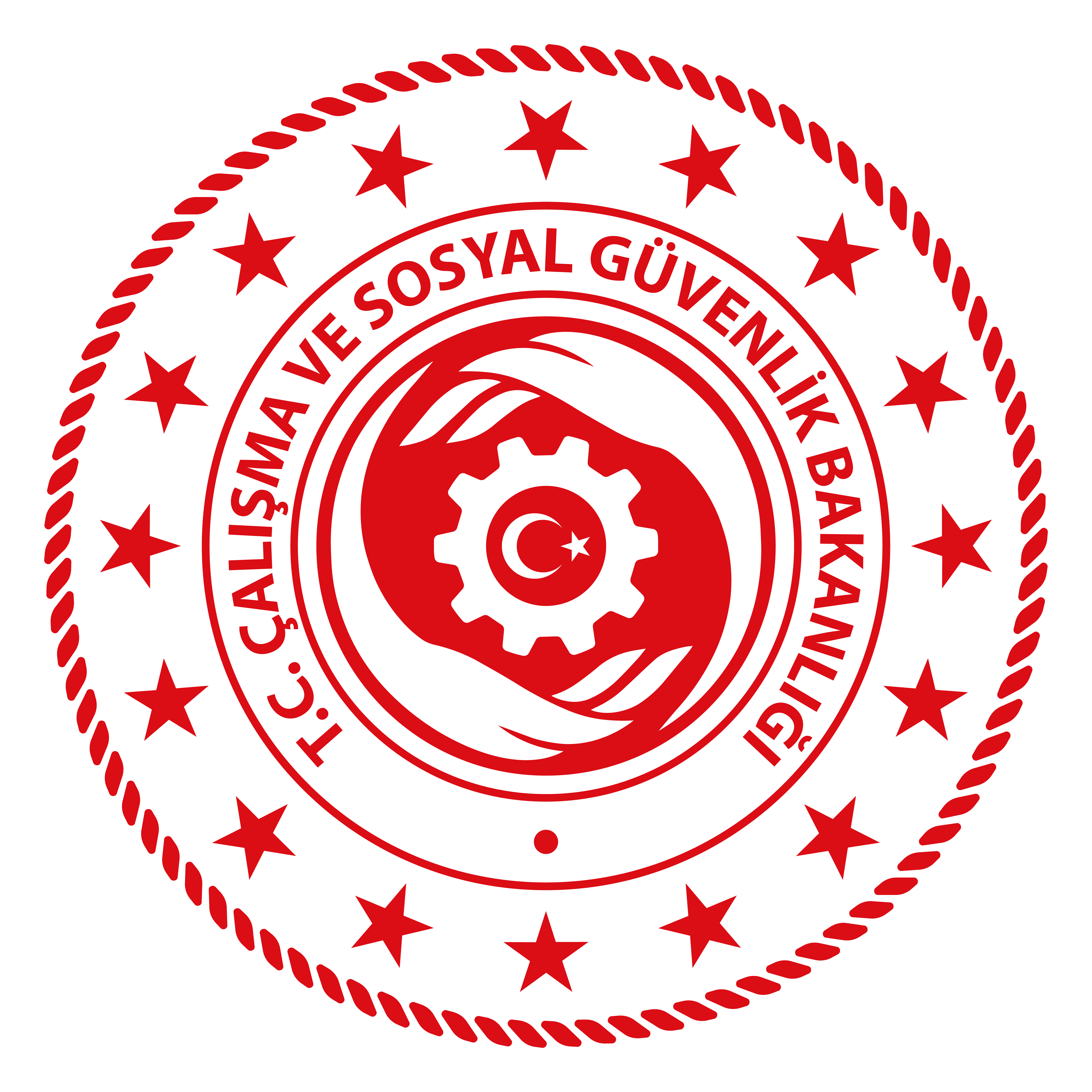 P-ISSN: 2146-0000  |  E-ISSN: 2146-7854ÖZEL SAYI YAYIN ÇAĞRISIMerkezimizin ulusal ve uluslararası hakemli bilimsel yayını olan Çalışma İlişkileri Dergisi’nin, 2024 yılında ‘Emeklilik Çalışmaları’ temalı özel sayısı yayımlanacaktır. Makale başvuruları DergiPark (https://dergipark.org.tr/tr/pub/cider) linki üzerinden alınacaktır. Makalelerin son kabul tarihi 20 Ağustos 2024'tür.	Özel Sayı Editörleri: Prof. Dr. Emine ÖZMETE                                                 Prof.Dr. Elif GÖKÇEARSLANEMEKLİLİK ÇALIŞMALARI ÖZEL SAYISI KONU BAŞLIKLARIEmeklilik Olgusu ve Yaşam KalitesiEmekliliğe Geçiş SüreciKariyer DeğişimiEmeklilik PsikolojisiEmekliliğe UyumEmeklilik SistemiEmeklilik FonlarıBireysel Emeklilik SistemiEmeklilik ve İyilik HaliTürk Emeklilik SistemiÇalışanların Emeklilik AlgılarıEmeklilik Bağlamında Yaşlılık OlgusuEmeklilik Sonrası Çalışma vb. Çalışma İlişkileri Dergisi'nin özel sayısına emeklilik çalışmaları temasında makaleler kabul edilmektedir.  Derginin yayın dili Türkçe ve İngilizce’dir.Çalışmaların kabul, değerlendirme ve yayınlanma süreçleri DergiPark sistemi üzerinden yürütülmektedir.Dergiye gönderilen çalışmaların başka bir yerde yayımlanmamış veya yayımlanmak üzere kabul edilmemiş olması zorunludur.Çalışmaların yazım kurallarına uygun bir şekilde gönderilmesi gerekmektedir.Çalışmaların kaynakça hariç benzerlik oranının %25’i geçmemesi gerekmektedir.Etik Kurul İzni gerektiren çalışmalar için Etik Kurulu Kararı Belgesi'nin sisteme yüklenmesi gerekmektedir.Çalışma hayatı ile ilgili makalelerinizi DergiPark sistemi (https://dergipark.org.tr/tr/pub/cider) üzerinden giriş yaparak yükleyebilirsiniz. Makale Son Gönderim Tarihi: 20.08.2024Bilgi ve İletişim: 03125941400/1439/1520/1428                              calismailiskileri@csgb.gov.tr 